В соответствии со ст. 17 Федерального закона от 06 октября 2003 г. № 131-ФЗ «Об общих принципах организации местного самоуправления в Российской Федерации», ст. 8 Устава города Алатыря Чувашской Республики и Порядком принятия решений об установлении тарифов на услуги муниципальных предприятий и учреждений города Алатыря, утвержденным решением Собрания депутатов города Алатыря от 29 марта 2006 г. № 7 (с изменениями от 19 февраля 2008 г.), администрация города Алатыря Чувашской Республикип о с т а н о в л я е т:1. Внести изменения в постановление администрации города Алатыря Чувашской Республики от 03 февраля 2020 года № 64 «Об установлении тарифов на услуги, оказываемые МУП «Алатырьторгсервис», изложив приложение к постановлению в редакции приложения к настоящему постановлению.2. Настоящее постановление вступает в силу со дня его официального опубликования.3. Отделу культуры, по делам национальностей, туризма и архивного дела администрации города Алатыря (Кандрашину В. А.) разместить настоящее постановление на официальном сайте администрации города Алатыря Чувашской Республики и опубликовать в периодическом печатном издании «Бюллетень города Алатыря Чувашской Республики».Глава города Алатыря                                                                                  П. В. АрининМоисеева А. Е.(83531)20415Приложение к постановлению администрации города Алатыря Чувашской Республикиот «22» марта 2024 г.№ 164Тарифы на услуги, оказываемые муниципальным унитарным предприятием города Алатырь Чувашской Республики «Алатырьторгсервис»Примечание:1. Аренда торгового места с предоплатой по договору на 1 месяц предоставляется со скидкой 5%.2. Инвалидам ВОВ, ветеранам боевых действий, инвалидам 1-2 гр., многодетным матерям услуги представляются с 50% скидкой за 1 кв. метр торгового места.Чăваш РеспубликиУлатăр хула АДМИНИСТРАЦИЙЕЙЫШАНУ«22» 03.2024 г. № 164Улатăр хули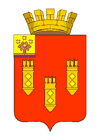  ЧУВАШСКАЯ РЕСПУБЛИКААДМИНИСТРАЦИЯ Города АлатыряПОСТАНОВЛЕНИЕ«22» марта 2024 г. № 164г. АлатырьО внесении изменений в постановление администрации города Алатыря Чувашской Республики от 03 февраля 2020 г. № 64 «Об установлении тарифов на услуги, оказываемые   МУП «Алатырьторгсервис»N п/пНаименование услугиЕд. измеренияТариф (в руб. без дополнительного предъявления НДС)1Взвешивание на товарных весах1 сутки14,002Разруб мяса1 кг туши1,103Предоставление чурбака для разруба мяса1 кг туши1,104Предоставление грузовой тележки1 сутки11,005Предоставление торгового инвентаря (вилки, подносы)1 сутки14,006Хранение сельскохозяйственных и мясных продуктов в помещениях, холодильниках1 кг/ сутки1,107Выдача на прокат весов, гирь1 сутки12,008Выдача санитарной одежды1 комплект15,009Предоставление места под торговые киоски, контейнеры, складыза 1 м2 в месяц194,0010Услуги туалета, примерочной1 посещение10,0011Разовое рекламное объявление по радио на территории предприятия1 объявление126,0012Разрешение на размещение рекламного щита, плаката (при установке)1 м2194,0013Общеэксплуатационные расходы для субъектов, не арендующих торговые места на территории1 месяц330,0014Въезд на территорию предприятия с целью погрузки-выгрузки:1 въезд14- легковых автомашин1 въезд20,0014- легковых (грузовых) автомашин до 3 т1 въезд          40,0014- грузовых автомашин свыше 3 т.1 въезд100,0014- грузовые свыше 8 т.1 въезд150,0015Пребывание на территории предприятия за исключением п. 14:1 рабочий день15- легковых автомашин1 рабочий день38,0015- легковых (грузовых автомашин) до 3 т.1 рабочий день51,0015- грузовых автомашин свыше 3 т.1 рабочий день165,0016Продажа с автотранспортного средства:1 рабочий день16- легковых автомашин1 рабочий день38,0016- грузовых автомашин до 3 т.1 рабочий день165,0016- грузовых автомашин свыше 3 т.1 рабочий день203,0017Предоставление мест в стационарных и нестационарных объектах, находящихся в хозяйственном ведении МУП "Алатырьторгсервис"за 1 м2 в месяц17- предельный минимальный размерза 1 м2 в месяц126,0017- предельный максимальный размерза 1 м2 в месяц891,0018Предоставление мест при продаже мяса свежего и охлаждённогоза 1 м2 в день64,0019Предоставление мест при продаже мяса птицы, субпродуктов, колбасных изделий и копчёностей, рыбы и морепродуктов, сельди, масла и жиров, маргарина и маргариновой продукции, сыраза 1 м2 в день60,0020Предоставление мест при продаже мяса домашней птицы, кроликаза 1 м2 в день51,0021Предоставление мест при продаже молока, творога, сметаны, мёда, продукции подсобного хозяйства, товаров народных промыслов, комбикормов:за 1 м2 в день21- с прилавков, палатокза 1 м2 в день25,0021- внутри помещенияза 1 м2 в день51,0022Предоставление мест при продаже яйцаза 1 м2 в день38,0023Предоставление мест при продаже кондитерских, крупяных и макаронных изделий, сахарного песка, муки, консервов, чая, кофе, специй, непродовольственных товаров:за 1 м2 в день23- с прилавков, палатокза 1 м2 в день44,0023- внутри помещенияза 1 м2 в день57,0024Предоставление мест при продаже рыбы речной и озёрной:за 1 м2 в день24- с прилавков, палатокза 1 м2 в день44,0024- внутри помещенияза 1 м2 в день57,0025Предоставление мест при продаже фруктов, овощей, арбузов, дынь, орехов:за 1 м2 в день25- с прилавков, палатокза 1 м2 в день57,0025- внутри помещенияза 1 м2 в день70,0026Предоставление мест при продаже живого скота (поросят, кур, цыплят, мелкого скота):за 1 м2 в день26- с прилавков, палатокза 1 м2 в день57,0027Предоставление права размещения нестационарного торгового объекта за 1 м2 в день44,0028Предоставление права размещения нестационарного торгового объекта в модульном торговом рядеза 1 м2 в день48,0029Предоставление в пользование морозильного ларя1 месяц907,0030Предоставление в пользование холодильной витрины1 месяц1210,0031Предоставление разрешения на подключение к  канализационной сети МУП «Алатырьторгсервис»1 подключение6050,0032Услуги Трактора «Беларус-826»1 маш-час1840,0033Услуги УАЗ-22691 маш-час920,0034Услуги Автогрейдера ДЗ-1431 маш-час2530,0035Услуги Автомобиля-самосвала ГАЗ1 маш-час1725,00Комбинированная дорожная машина КО-829 А:- при работе на полив - при работе для мойки - при подметании и сгребании снега - при посыпании 1 маш.-час1 маш.-час1 маш.-час1 маш.-час2645,002875,003105,002990,0037Скашивание травы бензокосой100 м2425,00